8 MARCA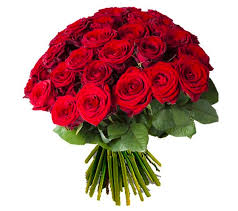 Z okazji Dnia Kobiet wszystkim Paniom życzymy samych pogodnych dni,        dużo uśmiechu, wielkiej radości i niekończących się przygód.											Zarząd ZZG w Polsce przy P.G. „SILESIA